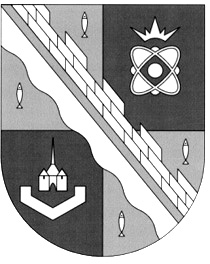 администрация МУНИЦИПАЛЬНОГО ОБРАЗОВАНИЯ                                        СОСНОВОБОРСКИЙ ГОРОДСКОЙ ОКРУГ  ЛЕНИНГРАДСКОЙ ОБЛАСТИпостановлениеот 19/12/2019 № 4429О внесении изменений в План-график реализации в 2019 году муниципальной программы «Стимулирование экономической активности малого и среднего предпринимательства в Сосновоборском городском округе до 2030 года»В целях реализации мероприятий муниципальной программы Сосновоборского городского округа «Стимулирование экономической активности малого и среднего предпринимательства в Сосновоборском городском округе до 2030 года», утвержденной постановлением администрации Сосновоборского городского округа от 01.10.2013          № 2464 (в редакции постановления от 25.07.2018 № 1723, с изменениями  от 26.11.2019                         № 4270),  а также в связи с обращением муниципального автономного образовательного учреждения дополнительного образования «Центр информационных технологий»                             от 04.12.2019 № 292, администрация Сосновоборского городского округа п о с т а н о в л я е т:1. Внести изменения в План-график реализации в 2019 году муниципальной программы «Стимулирование экономической активности малого и среднего предпринимательства в Сосновоборском городском округе до 2030 года», утвержденного постановлением администрации Сосновоборского городского округа от 06.02.2019 № 200 (с изменениями от 22.10.2019 № 4025) (далее – План-график):1.1. В строке таблицы Плана-графика – подпункте  1.3.1 «Обучение учащихся 9-11 классов в рамках проекта «Школа молодого предпринимателя» и организационно-методическое сопровождение проекта» изменить:1.1.1. «Ожидаемый результат реализации мероприятия»: «человек не менее – 0»;1.1.2. «План финансирования на 2019 год, тыс. руб.»: «Местный бюджет – 0,0».1.2. В строке таблицы Плана-графика - подпункте 1.3.2 «Проведение массовых мероприятий для старшеклассников с целью формирования положительного имиджа предпринимательства в рамках образовательного проекта «Школа молодого предпринимателя» и привлечение школьников в проектную деятельность через программу «Межшкольный бизнес-инкубатор идей» (проведение обучающих тренингов, олимпиад, конкурсов, научно-практических конференций, ярмарка школьных бизнес-идей)» изменить:1.2.1. «План финансирования на 2019 год, тыс. руб.»: «Местный бюджет – 128,2».2. Общему отделу администрации (Смолкина М.С.) обнародовать настоящее постановление на электронном сайте городской газеты «Маяк».3. Отделу по связям с общественностью (пресс-центр) комитета по общественной безопасности и информации (Никитина В.Г.) разместить настоящее постановление на официальном сайте Сосновоборского городского округа.4. Настоящее постановление вступает в силу со дня официального обнародования.5. Контроль за исполнением настоящего постановления возложить на первого заместителя главы администрации Сосновоборского городского округа Лютикова С.Г.Глава Сосновоборского городского округа		           М.В.ВоронковИсп. Булатова Т.Е. (ОЭР),☎ 6-28-49; ЛЕСОГЛАСОВАНО:Директор МАОУ ДО ЦИТ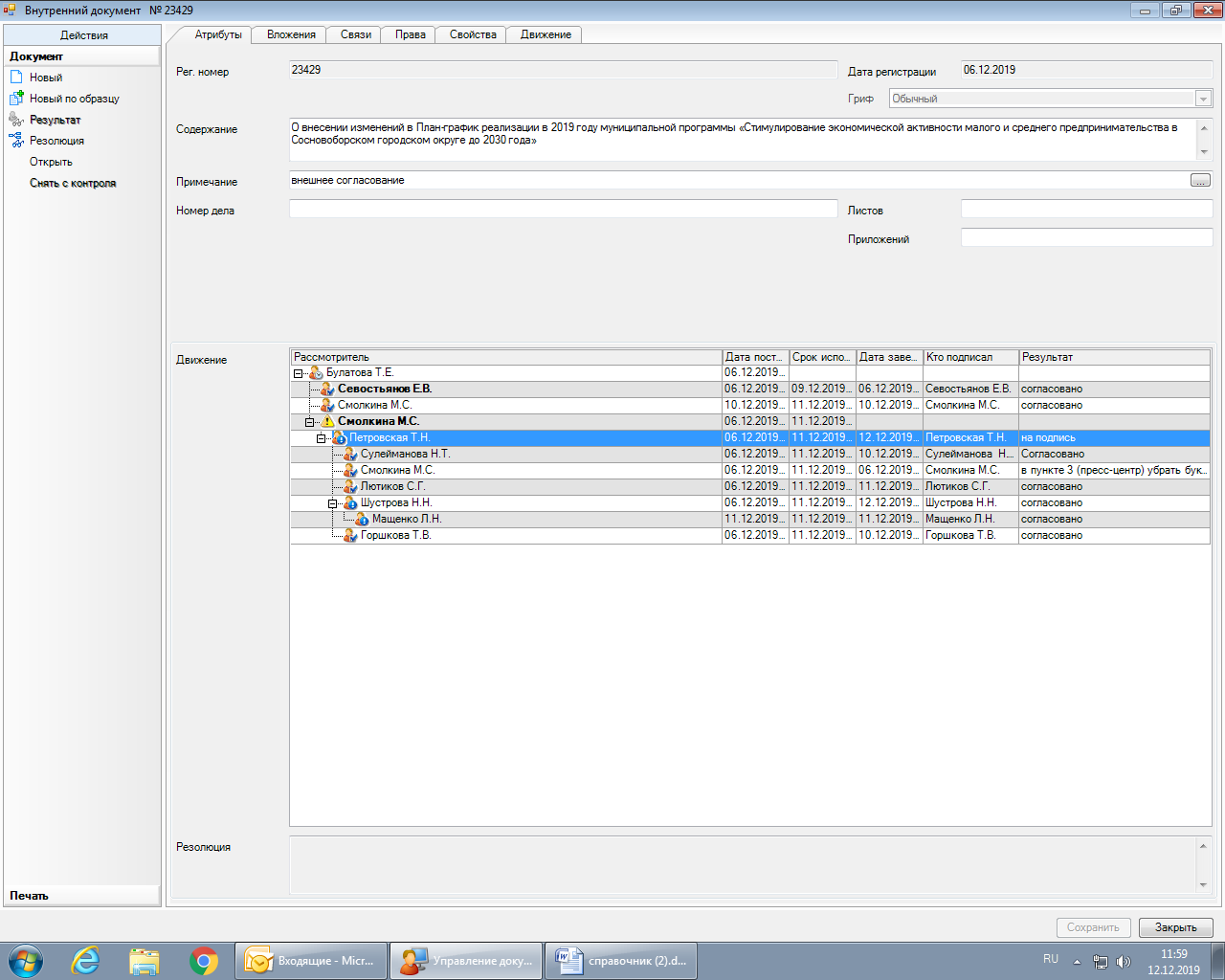 _______________ Н.И.Коврыга09.12.2019Рассылка:Общий отдел, ОЭР,КОбр, МАУО ДО ЦИТ